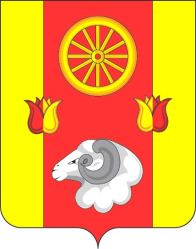 Администрация Кормовского сельского поселенияПОСТАНОВЛЕНИЕ02.11.2018	                                                  № 116                                                        с. Кормовое                                               В соответствии со статьей 1842 Бюджетного кодекса Российской Федерации, статьей 25 Решения Собрания депутатов Кормовского сельского поселения от 31.10.2011 № 92-А «Положение о бюджетном процессе в Кормовском сельском поселении», а также постановлением Администрации Кормовского сельского поселения от 03.07.2018 № 62 «Об утверждении Порядка и сроков составления проекта бюджета Кормовского сельского поселения Ремонтненского района на 2019 год и на плановый период 2020 и 2021 годов», ПОСТАНОВЛЯЮ:1. Утвердить основные направления бюджетной и налоговой политики Кормовского сельского поселения на 2019 – 2021 годы согласно приложению.2. Сектору экономики и финансов Администрации Кормовского сельского поселения обеспечить разработку проекта местного бюджета на основе основных направлений бюджетной и налоговой политики Кормовского сельского поселения на 2019 – 2021 годы.3. Настоящее постановление вступает в силу со дня его официального опубликования.4. Контроль за выполнением настоящего постановления оставляю за собой.Глава АдминистрацииКормовского сельского поселения                                                                    В.В. СикаренкоПостановления вноситсектор экономики и финансовПриложениек постановлению АдминистрацииКормовского сельского поселенияот  02.11.2018 № 116ОСНОВНЫЕ НАПРАВЛЕНИЯбюджетной и налоговой политики Кормовского сельского поселения на 2019 – 2021 годы Настоящие основные направления сформированы с учетом положений Послания Президента Российской Федерации Федеральному Собранию Российской Федерации от 01.03.2018, указов Президента Российской Федерации, основных направлений бюджетной, налоговой политики Российской Федерации на 2019 год и на плановый период 2020 и 2021 годов.1. Основные итоги реализации бюджетнойи налоговой политики в 2017 году и в I полугодии 2018 годаБюджетная политика, проводимая Администрацией Кормовского сельского поселения, ориентирована на эффективное, ответственное и прозрачное управление муниципальными финансами, что является базовым условием для устойчивого развития экономики Кормовского сельского поселения и социальной стабильности.По итогам 2017 года обеспечена положительная динамика роста доходов бюджета Кормовского сельского поселения Ремонтненского района (далее – бюджет поселения). Объем доходов составил 11019,2 тыс. рублей. Расходы составили 10526,0 тыс. рублей. По результатам исполнения сложился профицит – 493,2 тыс. рублей.По итогам 2017 года обеспечена следующая динамика по основным показателям бюджета Кормовского сельского поселения Ремонтненского района:- объем доходов составил 11019,2 тыс. рублей, с увеличением  относительно уровня 2016 года – на 445,2 тыс. рублей, или на 104,2 процента;- расходы составили 10526,0 тыс. рублей, или на 105,2 процента;- по результатам исполнения сложился профицит – 493,2 тыс. рублей.С целью обеспечения устойчивости бюджета поселения выстроена качественно новая работа со всеми главными администраторами доходов.Продолжена практика ежегодной оценки эффективности налоговых льгот, которая с 2017 года является обязанностью поселения, получающего дотации на выравнивание бюджетной обеспеченности.Осуществлен переход на новый порядок определения налоговой базы по налогу на имущество физических лиц исходя из кадастровой стоимости объектов налогообложения с 1 января 2018 года.В целях повышения эффективности мобилизации собственных доходов бюджета поселения реализуется План мероприятий по увеличению поступлений налоговых и неналоговых доходов бюджета поселения, включающий направления по расширению налогооблагаемой базы, сокращению задолженности по налоговым и неналоговым платежам в бюджет поселения.Бюджетная политика в сфере бюджетных расходов была направлена на решение социальных и экономических задач Кормовского сельского поселения.Приоритетным направлением являлось обеспечение расходов в социальной сфере. Расходы на социальную политику, культуру и спорт в 2017 году составили 4709,5 тыс. рублей, или 44,7 процентов всех расходов местного бюджета. В 2017 году на реализацию 10 муниципальных программ Кормовского сельского поселения направлено 10376,7 тыс. рублей, или 98,6 процентов всех расходов местного бюджета.Обеспечен контроль за планированием и исполнением бюджета поселения. За период I полугодия 2018 года исполнение бюджета поселения составило: по доходам – 6509,1 тыс. рублей, или 56,6 процентов к годовому плану, по расходам – 5954,0 тыс. рублей, или 46,7 процентов к годовому плану. Бюджетная политика реализуется с учетом выполнения основных задач по обеспечению устойчивости и сбалансированности бюджета поселения.Собственные доходы бюджета поселения по итогам I полугодия 2018 года получены в объеме 1341,2 тыс. рублей, с темпом роста к аналогичному периоду прошлого года – 142,8 процентов.В рамках реализации дополнительных мер, направленных на стимулирование социально-экономического развития и оздоровление муниципальных финансов Кормовского сельского поселения приняты постановления Администрации Кормовского сельского поселения от 19.04.2017 № 46 «Об утверждении Программы оптимизации расходов
бюджета Кормовского сельского поселения Ремонтненского района на 2017 – 2019 годы» (далее – Программа оптимизации) и от 29.06.2017 № 84 «Об утверждении плана мероприятий, направленных на выявление и отмену установленных Кормовским сельским поселением расходных обязательств, не связанных с решением вопросов, отнесенных Конституцией Российской Федерации, федеральными законами, областными законами к полномочиям органов местного самоуправления поселений».2. Основные цели и задачи бюджетнойи налоговой политики на 2019 – 2021 годыПриоритетной целью бюджетной политики является сбалансированность бюджета поселения и устойчивость бюджетной системы.Необходимость достижения приоритетов и целей, определенных в документах стратегического планирования, предусматривает решение основных задач по повышению налоговых и неналоговых поступлений в бюджет поселения, формированию расходов с учетом их оптимизации и повышения эффективности, проведению взвешенной долговой политики, совершенствованию межбюджетных отношений.Основные задачи бюджетной и налоговой политики на 2019 – 2021 годы будут соответствовать ключевым стратегическим задачам, обозначенным указами Президента Российской Федерации, основными направлениями бюджетной и налоговой политики Российской Федерации на 2019 год и на плановый период 2020 и 2021 годов.Эффективное управление расходами будет обеспечиваться посредством реализации муниципальных программ Кормовского сельского поселения, в которых учтены все приоритеты развития социальной сферы, агропромышленного комплекса, коммунальной и транспортной инфраструктуры и другие направления.В предстоящем периоде продолжится работа по повышению качества и эффективности реализации муниципальных программ Кормовского сельского поселения.Вновь принятые муниципальные программы Кормовского сельского поселения будут являться инструментом реализации целей, поставленных Указом Президента Российской Федерации от 07.05.2018 № 204 «О национальных целях и стратегических задачах развития Российской Федерации на период до 2024 года». Необходимым условием повышения эффективности бюджетных расходов является обеспечение подотчетности (подконтрольности) бюджетных расходов. В этих целях планируется внедрение и применение единых федеральных стандартов внутреннего муниципального финансового контроля, устанавливающих единые подходы к проведению проверок, ревизий, обследований. 2.1. Совершенствование нормативно-правового регулированиябюджетного процесса и налоговой политики Кормовского сельского поселенияНормативно-правовое регулирование бюджетного процесса будет осуществляться на основе изменений бюджетного законодательства на федеральном и областном уровне и необходимости разработки новых нормативных правовых актов, обязательных к принятию согласно установленным требованиям.При формировании бюджета поселения на 2019 – 2021 годы будут учтены изменения налогового и бюджетного законодательства, перераспределение полномочий между уровнями бюджетной системы. В целях повышения уровня самообеспеченности Кормовского сельского поселения основными задачами остаются расширение налогооблагаемой базы, улучшение инвестиционного климата.Важным направлением является организация перехода на исчисление налога на имущество организаций исходя из кадастровой стоимости для отдельных объектов налогообложения.Предстоящая отмена с 1 января 2021 года единого налога на вмененный доход для отдельных видов деятельности будет дополнительным стимулом для расширения патентной системы налогообложения. В целях выполнения соглашения о мерах по социально-экономическому развитию и оздоровлению муниципальных финансов Кормовского сельского поселения Администрацией Кормовского сельского поселения принято постановление от 15.10.2018 № 96 «Об утверждении Плана мероприятий по оптимизации расходов бюджета Кормовского сельского поселения Ремонтненского района и сокращению муниципального долга Кормовского сельского поселения до 2020 года».2.2. Приоритеты бюджетных расходовПриоритетом бюджетных расходов, как и в прошлые годы, будут инвестиции в человеческий капитал, предоставление качественных и конкурентных муниципальных услуг на основе целей и задач, определенных указами Президента Российской Федерации и Стратегией социально-экономического развития Кормовского сельского поселения на период до 2030 года.Одна из основных приоритетных задач государственной политики – реализация Указа Президента Российской Федерации от 07.05.2018 № 204 будет осуществляться путем развития института муниципальных программ на проектных принципах управления. С учетом интеграции предусмотренных данным указом национальных проектов муниципальные программы должны стать простым и эффективным инструментом организации как проектной, так и текущей деятельности органа местного самоуправления Кормовского сельского поселения, отражающим взаимосвязь затраченных ресурсов и полученных результатов. В приоритетном порядке будут предусмотрены бюджетные ассигнования на реализацию национальных проектов. Это позволит сформировать ресурс на финансирование стратегических целей развития Кормовского сельского поселения.В целях сохранения достигнутого уровня показателей продолжится реализация указов Президента Российской Федерации от 07.05.2012 № 597 «О мероприятиях по реализации государственной социальной политики», от 01.06.2012 № 761 «О Национальной стратегии действий в интересах детей на 2012 – 2017 годы», от 28.12.2012 № 1688 «О некоторых мерах по реализации государственной политики в сфере защиты детей-сирот и детей, оставшихся без попечения родителей» (далее – указы Президента Российской Федерации 2012 года).Будут приняты исчерпывающие меры по недопущению снижения достигнутых ранее показателей уровня оплаты труда категорий работников, определенных в указах Президента Российской Федерации 2012 года, а также по сохранению уровня, установленного в этих указах. В полном объеме будут предусмотрены бюджетные ассигнования исходя из прогнозного роста показателя среднемесячного дохода от трудовой деятельности согласно проекту прогноза социально-экономического развития Кормовского сельского поселения на 2019 – 2021 годы. В соответствии с планируемым внесением изменений в статью 1 Федерального закона от 19.06.2000 № 82-ФЗ «О минимальном размере оплаты труда» будет предусмотрено повышение расходов на заработную плату низкооплачиваемых работников.В целях ежегодного повышения оплаты труда категорий работников муниципальных учреждений Кормовского сельского поселения, технического и обслуживающего персонала органа местного самоуправления Кормовского сельского поселения, на которых не распространяется действие указов Президента Российской Федерации 2012 года, будет предусмотрена индексация расходов на прогнозный уровень инфляции.Приоритетность задач позволит сократить риск «размывания ресурсов», обеспечив достижение основных задач и стратегических целей муниципальных программ Кормовского сельского поселения.2.3. Повышение эффективности и оптимизация структуры бюджетных расходовБюджетная политика в сфере расходов будет направлена на безусловное исполнение действующих расходных обязательств, в том числе с учетом их оптимизации и повышения эффективности использования финансовых ресурсов.В целях создания условий для эффективного использования средств бюджета поселения и мобилизации ресурсов продолжится применение следующих основных подходов:формирование расходных обязательств с учетом их оптимизации и пересмотра структуры расходов бюджета поселения;разработка бюджета на основе муниципальных программ Кормовского сельского поселения;обеспечение осуществления полномочий по внутреннему муниципальному  финансовому контролю на всех этапах бюджетного процесса;оптимизация мер социальной поддержки;оптимизация расходов бюджета поселения, направляемых муниципальным бюджетным учреждениям Кормовского сельского поселения на оказание муниципальных услуг (выполнение работ), за счет привлечения альтернативных источников финансирования, а также использования минимальных базовых нормативов затрат на оказание муниципальных услуг;неустановление расходных обязательств, не связанных с решением вопросов, отнесенных Конституцией Российской Федерации и федеральными законами к полномочиям органа местного самоуправления Кормовского сельского поселения;активное привлечение внебюджетных ресурсов.2.4. Основные подходы к формированию межбюджетных отношенийБюджетная политика в сфере межбюджетных отношений 
в 2019 – 2021 годах будет строиться с учетом необходимости обеспечения сбалансированности бюджета поселения, осуществления контроля за использованием бюджетных средств и организацией бюджетного процесса на муниципальном уровне. Обеспечение устойчивого и сбалансированного исполнения бюджета поселения, сохранение безопасного уровня долговой нагрузки должны быть обеспечены за счет принятия и реализации на местном уровне следующих мер:увеличения поступлений налоговых и неналоговых доходов;оптимизации бюджетных расходов и долговой нагрузки;выполнения требований бюджетного законодательства и соглашений о предоставлении межбюджетных трансфертов.2.5. Повышение прозрачности и открытости бюджетного процессаРосту прозрачности бюджетного процесса будут способствовать вовлечение всех участников бюджетного процесса в единое информационное пространство, стандартизация используемых программных решений.В целях дальнейшего повышения открытости и прозрачности общественных финансов будет расширено и упорядочено информационное взаимодействие с Единым порталом бюджетной системы Российской Федерации в рамках исполнения положений приказа Министерства финансов Российской Федерации от 28.12.2016 № 243н «О составе и порядке размещения и предоставления информации на едином портале бюджетной системы Российской Федерации». Продолжит свою работу портал Администрации Кормовского сельского поселения  «Бюджет для граждан» в информационно-телекоммуникационной сети «Интернет», представляющий детальные и оперативно обновляемые сведения о ходе бюджетного процесса в Кормовском сельском поселении.Об основных направлениях бюджетной и налоговой политики Кормовского сельского поселения на 2019 – 2021 годы